2023 Middle School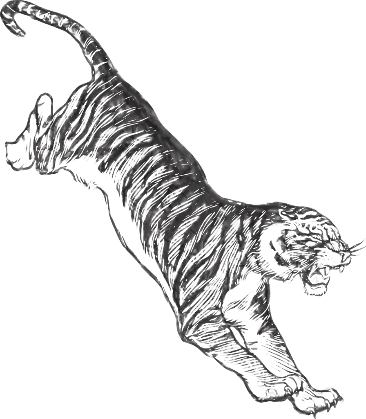 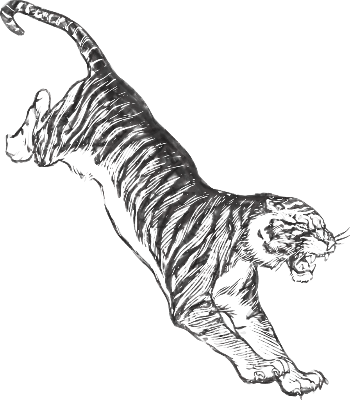  Baseball/Softball Schedule Baseball HC: Porter Smith 						Principal: Tracy Wood 		Baseball AC: Travis Smith 						Asst. Principal: Link Barber Softball HC: Ellen Watson 						Asst. Principal: Amanda Dehn Softball AC: 								MS AD: Emory Horne DateOpponentHome/AwayTime (CST)Monday, February 13thFranklin CountyAway4:30Thursday, February 16thTolarAway3:00Friday, February 17thPSJAway4:00Tuesday, February 21stCottondale DHGirls OnlyAway5:00 & 7:00Tuesday, February 21stWewaBoys OnlyHome4:00Thursday, February 23rdFranklin County Home1:00 MS, 3:00 JV, 5:00VFriday, February 24thGrandridgeAway4:00Monday, February 27thPSJHome4:00Tuesday, February 28thHosfordHome4:00Thursday, March 2ndHosfordAway3:00Monday, March 6thTolarHome4:00Tuesday, March 7thWewaAway4:00Thursday, March 9thMariannaAway4:30 (Bteam First)Monday, March 13thWewa Girls onlyHome6:00